Розглянувши листи товариства з обмеженою відповідальністю «Бісквітний комплекс «Рошен» від 18.10.2018 № 01-12-02, від 09.11.2018, від 09.11.2018, враховуючи пропозиції постійних комісій міської ради з питань житлово-комунального господарства, приватизації, благоустрою та екології, з питань планування бюджету, економічної реформи, відповідно до пункту 5 статті 30 Закону України «Про регулювання містобудівної діяльності», статей 25, 60 Закону України «Про місцеве самоврядування в Україні», міська рада ВИРІШИЛА:1. Прийняти до комунальної власності територіальної громади міста Борисполя від товариства з обмеженою відповідальністю «Бісквітний комплекс «Рошен» основні засоби по об’єкту «Будівництво фабрики по виробництву виробів з борошна по вул. Привокзальна, 82 у місті Борисполі», а саме: 1.1. Інженерні мережі закритого зливного колектора виведеного за межі земельної ділянки, відведеної під будівництво об’єкту «Будівництво фабрики по виробництву виробів з борошна по вулиці Привокзальна, 82 у місті Борисполі» загальною протяжністю 1045,0 погонних метрів загальною вартістю виконаних робіт 10 078 429,00 грн (десять мільйонів сімдесят вісім тисяч чотириста двадцять дев’ять грн 00 коп.) в тому числі ПДВ 2 015 685,98 грн (два мільйони п’ятнадцять тисяч шістсот вісімдесят п’ять грн 98 коп.), в тому числі:труби залізобетонні Тс 120.30-2 діаметром основа для прокладання труб - плити залізобетонні ПП 10-15;колодязі діаметром  в кількості 7 штук;вхідний оголовок портального типу в кількості 2 штуки (№ 1, № 2);вихідний оголовок портального типу в кількості 1 штука;максимальна витрата водовідведення 884,5 л/с.	1.2. Об’єкт «Капітальний ремонт асфальтобетонного покриття проїжджої частини вул. Привокзальна (від перехрестя вул. Героїв Крут до північно-східного обходу Р-03) у місті Борисполі загальною вартістю виконаних робіт 15 232 878,00 грн (п’ятнадцять мільйонів двісті тридцять дві тисячі вісімсот сімдесят вісім грн 00 коп.) в тому числі ПДВ 2 538 813,00 грн (два мільйони п’ятсот тридцять вісім тисяч вісімсот тринадцять грн 00 коп.). 1.3. Об’єкт «Будівництво дороги промислової і комунально-складської зони по об’єкту «Будівництво фабрики по виробництву виробів з борошна по                            вул. Привокзальна, 82 у м. Бориспіль» загальною вартістю виконаних робіт                15 355 775,85 грн (п’ятнадцять мільйонів триста п’ятдесят п’ять тисяч сімсот сімдесят п’ять грн 85 коп.) в тому числі ПДВ 2 559 295,97 грн (два мільйони п’ятсот п’ятдесят дев’ять тисяч двісті дев’яносто п’ять грн 97 коп.). 2. Витрати, пов’язані з будівництвом інженерних мереж та об’єктів інженерної інфраструктури поза межами земельних ділянок, відведених під «Будівництво фабрики по виробництву виробів з борошна по                            вул. Привокзальна, 82 у місті Борисполі», які передбачені технічними умовами, відповідно до п. 5 ст. 30 Закону України «Про регулювання містобудівної діяльності», врахувати при визначенні розміру пайової участі.3. Передати комунальному підприємству «Виробниче управління комунального господарства» на баланс об’єкти: 3.1. Інженерні мережі закритого зливного колектора виведеного за межі земельної ділянки, відведеної під будівництво об’єкту «Будівництво фабрики по виробництву виробів з борошна по вулиці Привокзальна, 82 у місті Борисполі» загальною протяжністю 1045,0 погонних метрів загальною вартістю виконаних робіт 10 078 429,00 грн (десять мільйонів сімдесят вісім тисяч чотириста двадцять дев’ять грн 00 коп.) в тому числі ПДВ 2 015 685,98 грн (два мільйони п’ятнадцять тисяч шістсот вісімдесят п’ять грн 98 коп.), в тому числі:труби залізобетонні Тс 120.30-2 діаметром основа для прокладання труб - плити залізобетонні ПП 10-15;колодязі діаметром  в кількості 7 штук;вхідний оголовок портального типу в кількості 2 штуки (№ 1, № 2);вихідний оголовок портального типу в кількості 1 штука;максимальна витрата водовідведення 884,5 л/с.	3.2. Об’єкт «Капітальний ремонт асфальтобетонного покриття проїжджої частини вул. Привокзальна (від перехрестя вул. Героїв Крут до північно-східного обходу Р-03) у місті Борисполі загальною вартістю виконаних робіт 15 232 878,00 грн (п’ятнадцять мільйонів двісті тридцять дві тисячі вісімсот сімдесят вісім грн 00 коп.) в тому числі ПДВ 2 538 813,00 грн (два мільйони п’ятсот тридцять вісім тисяч вісімсот тринадцять грн 00 коп.). 3.3. Об’єкт «Будівництво дороги промислової і комунально-складської зони по об’єкту «Будівництво фабрики по виробництву виробів з борошна по                            вул. Привокзальна, 82 у м. Бориспіль» загальною вартістю виконаних робіт                15 355 775,85 грн (п’ятнадцять мільйонів триста п’ятдесят п’ять тисяч сімсот сімдесят п’ять грн 85 коп.) в тому числі ПДВ 2 559 295,97 грн (два мільйони п’ятсот п’ятдесят дев’ять тисяч двісті дев’яносто п’ять грн 97 коп.).  4. Контроль за виконанням цього рішення покласти на постійні комісії міської ради з питань планування бюджету, економічної реформи, з питань житлово-комунального господарства, приватизації, благоустрою та екології.Міський голова								А.С.Федорчук________________________№ ______________БОРИСПІЛЬСЬКА МІСЬКА РАДАКИЇВСЬКОЇ ОБЛАСТІРІШЕННЯПро прийняття до комунальної власності територіальної громади міста Борисполя від товариства з обмеженою відповідальністю «Бісквітний комплекс «Рошен» основних засобів по об’єкту «Будівництво фабрики по виробництву виробів з борошна по вулиці Привокзальна, 82 у місті Борисполі»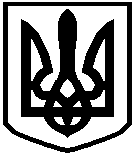 